ACCORD REGLEMENTS INTERIEURS / BARNE ARAUDIAKO ADOSTASUNAJe soussigné(e) : ……………………………………………………..……..Nik : …………………………………………………………………………Accepte toutes les clauses des règlements intérieurs (cantine, accueil périscolaire)Kantina, haurtzaindegi eko barne araudiaren puntu guziak onartzen ditut.Autorise le responsable à se connecter à CAF Pro/Arduradunak CAF Pro webgunean begiratzea onartzen ditutDate / data : …………………………………						Signature / Izenpetzea :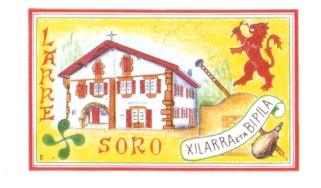 DOSSIER ADMINISTRATIF /TXOSTEN ADMINISTRATIBOA 2021-2022RESPONSABLES/ARDURADUNAKFACTURATION / FAKTURAMODE DE PAIEMENT / ORDAINKETA□ Prélèvement automatique (le 3ème mardi de chaque mois). Obligation de fournir un RIB et de compléter l’autorisation de prélèvement ci-jointe. Ordainketa automatikoa (hilaren 3. Asteartean) ezinbestekoa RIB eman eta hartze baimen horren betetzea) (Très recommandé)□ Paiement en ligne sur la plateforme PAYFIP□ Chèque ou CESU (à adresser au Trésor Public – 1 rue Jats - 64240 HASPARREN avant la fin du mois suivant le mois facturé) / Txekez, diruz edo CESUENFANTS / HAURRAKRésidence de l’enfant / Haurraren bizilekua : 	□ au domicile de ses parents / burasoen etxean							□ au domicile de la mère / amaren etxean							□ au domicile du père / aitaren etxean							□ garde alternée / aldizkako zaintza							□ autre (précisez) / beste (zehaztu)Autorité parentale conjointe / elkarrekiko buraso eskumena 	□ OUI/BAI		□ NON/EZSi NON, joindre photocopie du jugement / Hori ezean auziaren fotokopia lotu.RENSEIGNEMENTS MEDICAUX / MEDIKUNTZA XEHETASUNAKL’accueil d’un enfant présentant une maladie chronique, une allergie alimentaire ou un handicap sera conditionné à l’avis obligatoire du médecin scolaire et à la mise en place d’une P.A.I (Projet d’Accueil Individualisé). Eritasun kronikoa, elikadura alergia edota urritasuna pairatzen duen haur baten harrera : medikuaren iritziak eta PAI baten plantan emateak baldintzaturik.PERSONNES AUTORISEES A VENIR CHERCHER L’ENFANT (autre que les responsables)FICHE SANITAIRE / OSASUN FITXAVACCINATIONS / TXERTOAKVous pouvez joindre une copie des pages vaccinations du carnet de santé pour éviter de remplir ce tableau. Si l’enfant n’a pas les vaccins obligatoires(*) vous devez joindre un certificat médical de contre-indication. Attention, le vaccin anti/tétanique ne présente aucune contre-indication / Zuen osagarri liburuxkan txertoei buruzko informazioa jasotzen duen orriaren kopia bat ezarri dezakezu taula hau ez betetzeko. (*) kontraindikaziorik ez dela segurtatzen duen mediku-agiria erants ezazu. Kasu, tetanosaren kontrako txertoak ez du kontraindikaziorik sortzen.MALADIES / ERITASUNAKL’enfant suit-il un traitement médical / Haurrak mediku artamendu bat segitzen du :  	Oui/Bai □    	Non/Ez □Si oui joindre une ordonnance récente et les médicaments correspondant (boites de médicaments dans leur emballage d’origine marquées au nom de l’enfant avec la notice). Aucun médicament ne pourra être pris sans ordonnance. Baikorki erantzun baduzu, berrikitan egin ordenantza eta dagozkion erremedioak erants itzazu(erremedioak beren paketatze ontzietan, haurraren izenarekin eta oharrarekin). Ordenantzarik gabeko erremediorik ez daiteke hartu.DIFFICULTES DE SANTE / OSASUN ARAZOAKL’enfant est-il allergique ? / Haurrak alergiak ote ditu ?□ Asthme – Asma	□ Alimentaire – Janaria	□ Medicamenteuse – Erremedioak  	□ Autres – Beste :Préciser la cause de l’allergie et la conduite à tenir (si automédication, le signaler) sinon joindre un certificat médical/ Zehaztu itzazu alergiaren arrazoiak eta zer neurri hartu behar den (automedikazioa erabili behar bada, seinala ezazu) :Indiquer les difficultés de santé (maladie, accident, crises convulsives, hospitalisation, opérations, réeducation) de l’enfant en précisant les dates et éventuelles précautions à prendre / Haurraren osasun arazoak seinala itzazu (eritasuna, istripua, dorputz-dardara, ospitaleratzea, ebakuntza, birgaitzea) datak eta hartu beharreko segurtasunezko neurriak zehaztuz :RECOMMANDATIONS UTILES / GOMENDIO BALIOSAKPrécisez les autres informations que vous jugez utiles de transmettre au sujet de l’enfant : vous pouvez par exemple signaler s’il porte des lunettes ou des lentilles, des prothèses auditives ou dentaires, si votre enfant présente des troubles du comportement,…/Haurrari buruzko bestelako argibide baliogarriak zehaztu ditzakezu : adibidez, betaurrekoak edo begi lentillak eramaten dituenez, entzumen protesiak edo hotz protesiak dituenez, konportamendu arazoak dituenez …AUTORISATIONS / BAIMENAKJe soussigné(e) …………………………………………………………………………….responsable légal de l’enfant déclare exacts les renseignements portés sur cette fiche et autorise le responsable de la structure à prendre toutes mesures (traitement médical, hospitalisation, interventions chirurgicales) rendues nécessaire par l’état de l’enfant / Nik, adierazpen hau izenpetzen dudan….-k, haurraren legezko arduraduna naizen honek, fitxa honetan jaso diren argibideak zuzenak direla ematen diot (mediku artamenduak, ospitaleratzea, ebakuntza).Date/Eguna									Signature/IzenpeduraPÈRE / AITAMÈRE / AMAAUTRE (Précisez) / BESTE (Zehaztu)NOM/DEITURAPrénom / IzenaAdresse / HelbideaN° téléphone domicileEtxeko telefonoaN° téléphone travail Laneko telefonoaN° téléphone portable MugikorraAdresse mail Posta elektronikaProfession / lanaEmployeur / NagusiaAdresse de l’employeurNagusiaren helbideaAdresse de facturation Fakturarako helbideaOrganisme de rattachement Lotze erakundeaCAF □MSA □Autre (précisez)N° AllocataireBeste (zehaztu)1er enfant / 1. haurra2ème enfant / 2. haurra3ème enfant / 3. haurraNom + prénom de l’enfant/haurraren izenaSexe□ F        □ G□ F        □ G□ F        □ GDate de naissanceSortze egunaEtablissement fréquentée / EskolaClasse fréquentée / KlaseaRégime alimentaire particulier / Jan erregimen bereziaNom du médecin traitantFamiliaren medikuaN° tél médecinMedikuaren telNom + Prénom /Deitura IzenaQualité (gd parents, voisin, aitamatxi, auzoakTéléphone / TelefonaVACCINS / TxertoakDate dernier rappel 1er enfantDate dernier rappel 2ème enfantVACCINS / TxertoakDate dernier rappel 1er enfantDate dernier rappel 2ème enfantDiphtérie *BCGTetanos *Hépatite BPoliomyélite *RORDT Polio *CoquelucheTetracoq *Autres / Beste